29.0	THE YEAR 2008 KCSE EXAMINATION QUESTION PAPERS29.1	ENGLISH (101)29.1.1	English Paper 1 (101/1)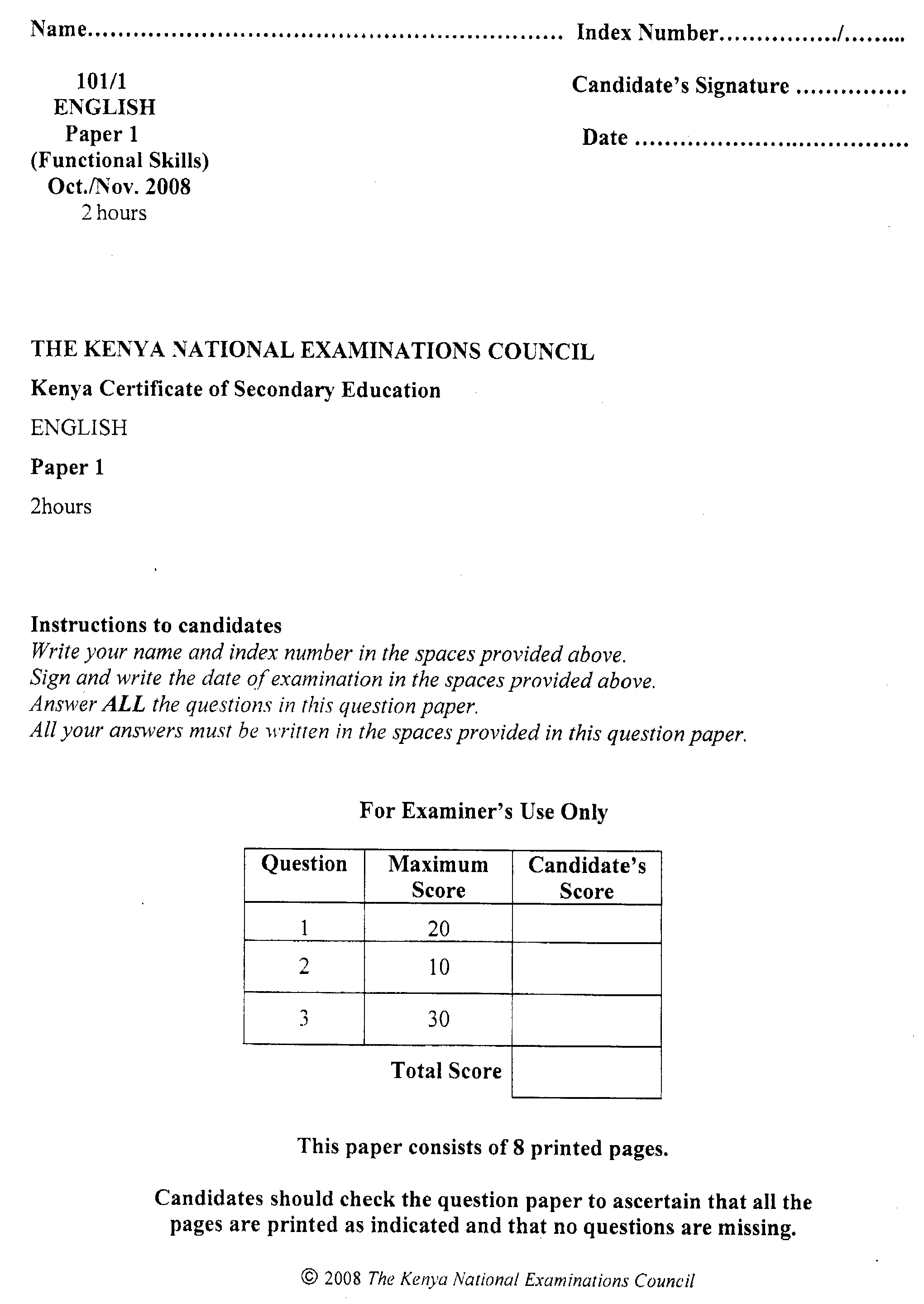 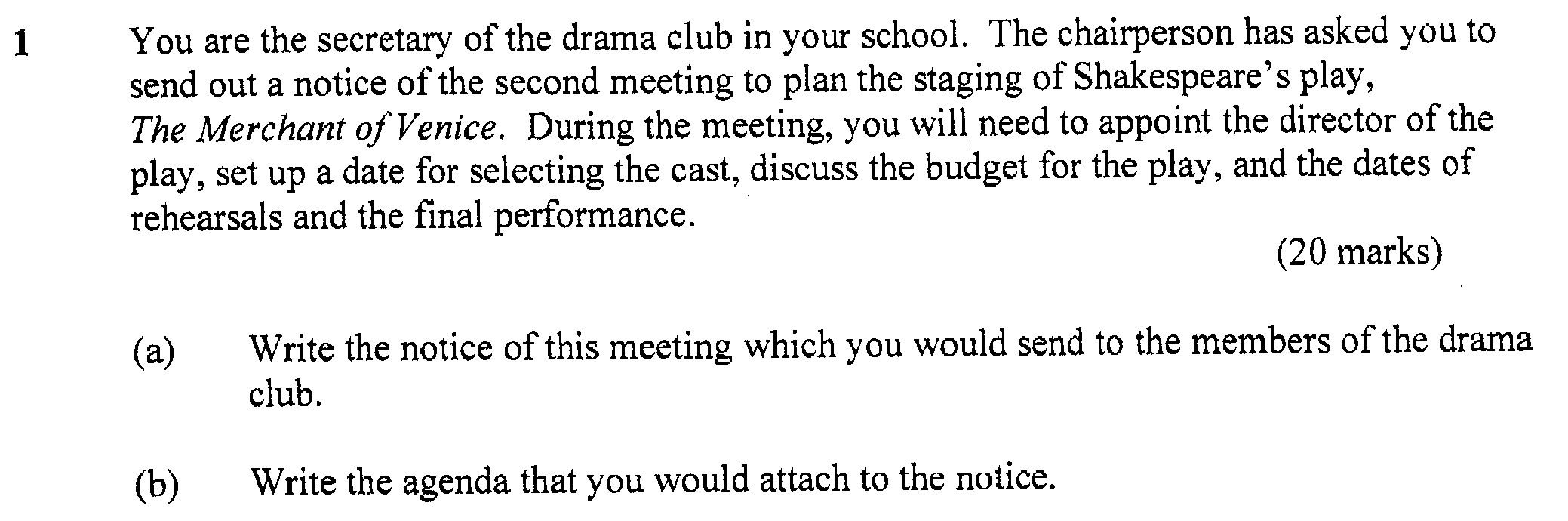 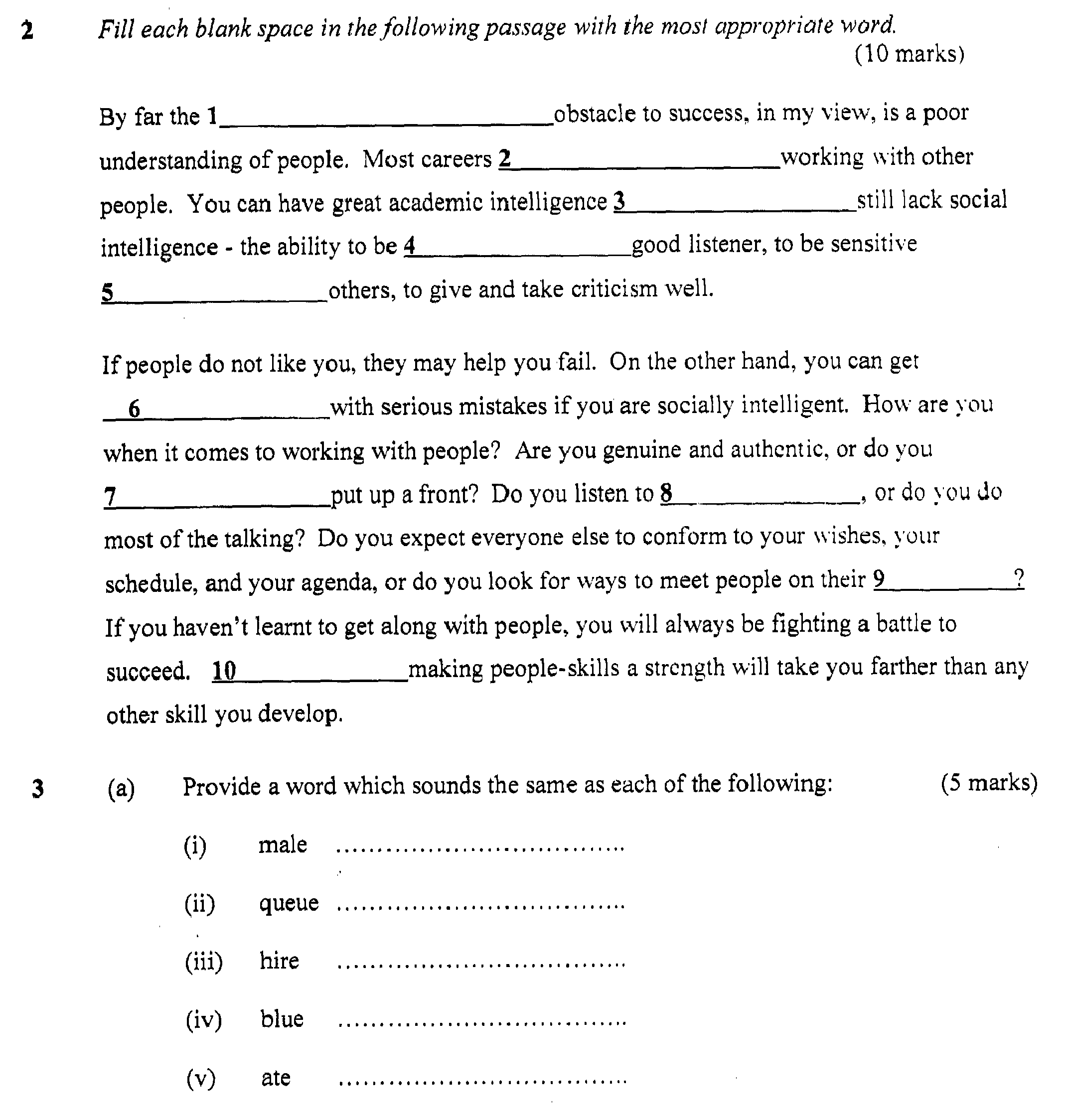 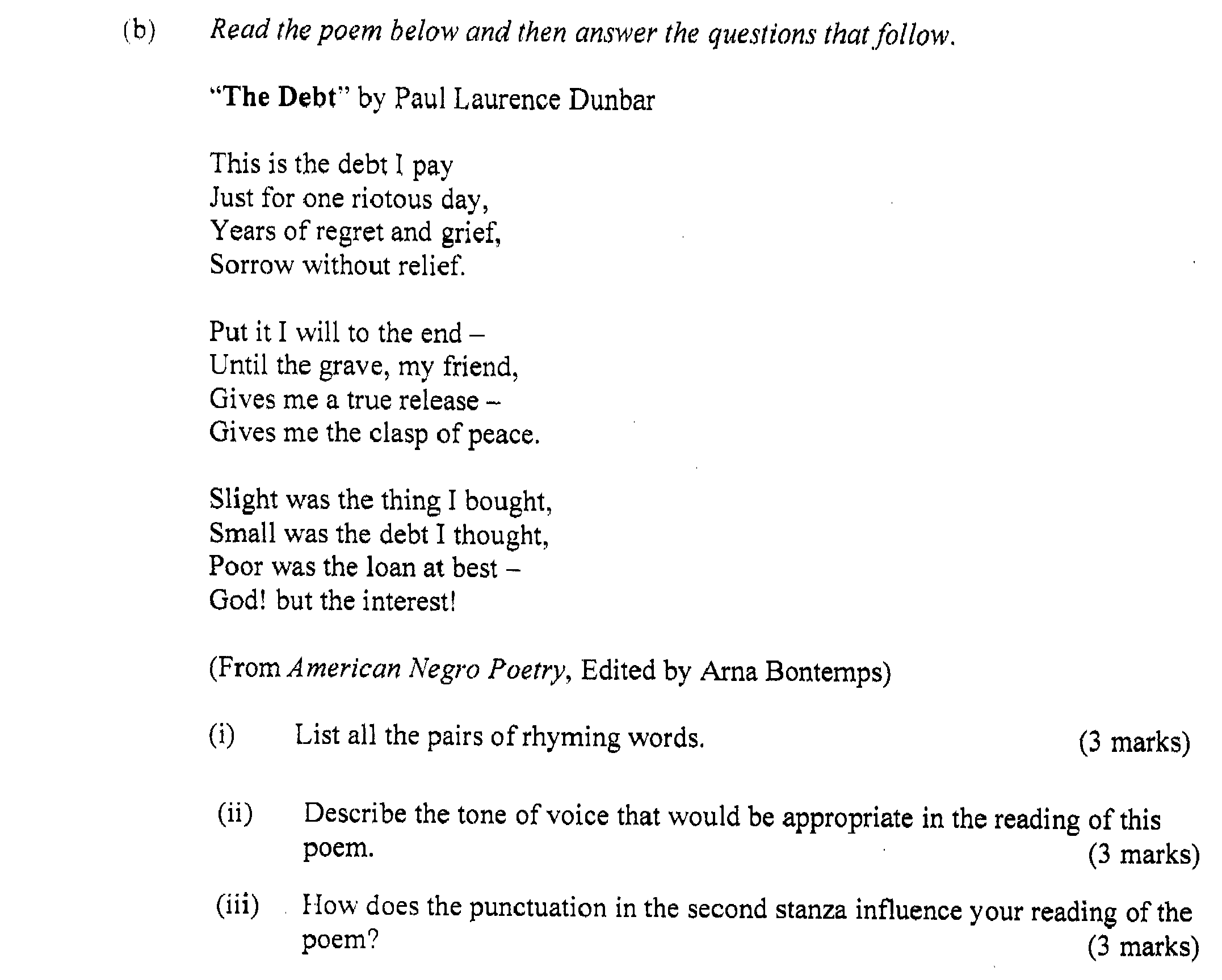 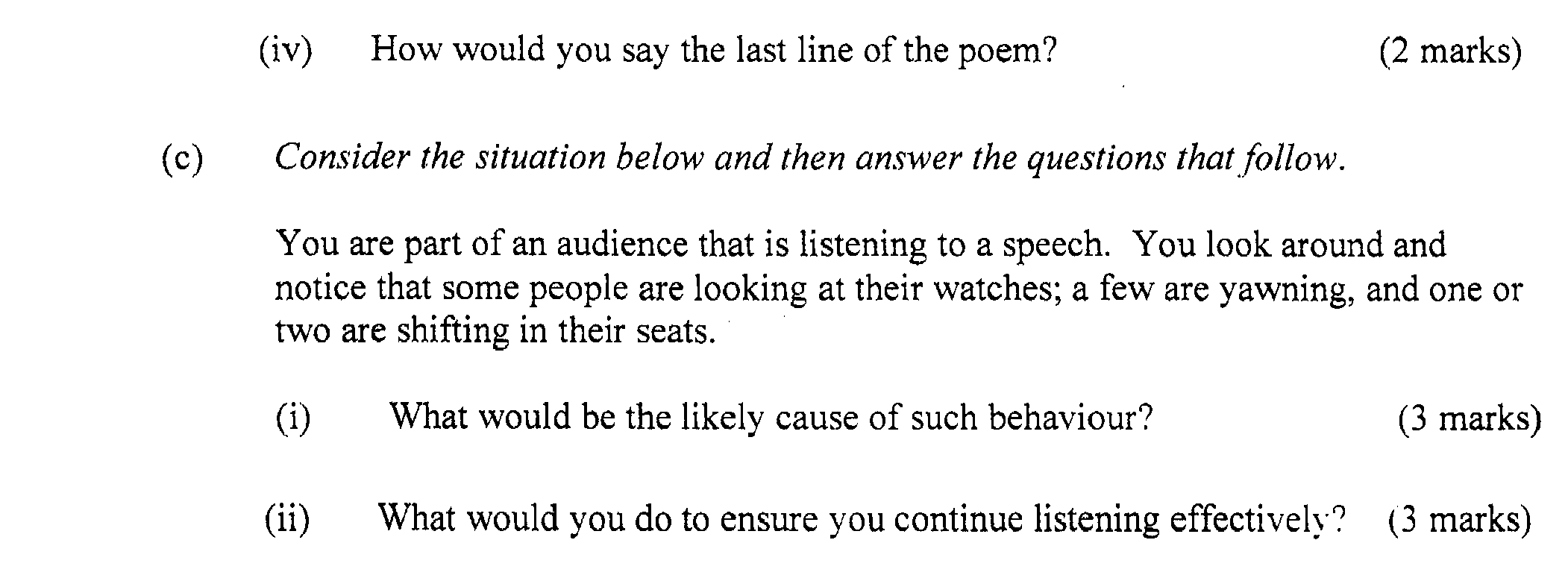 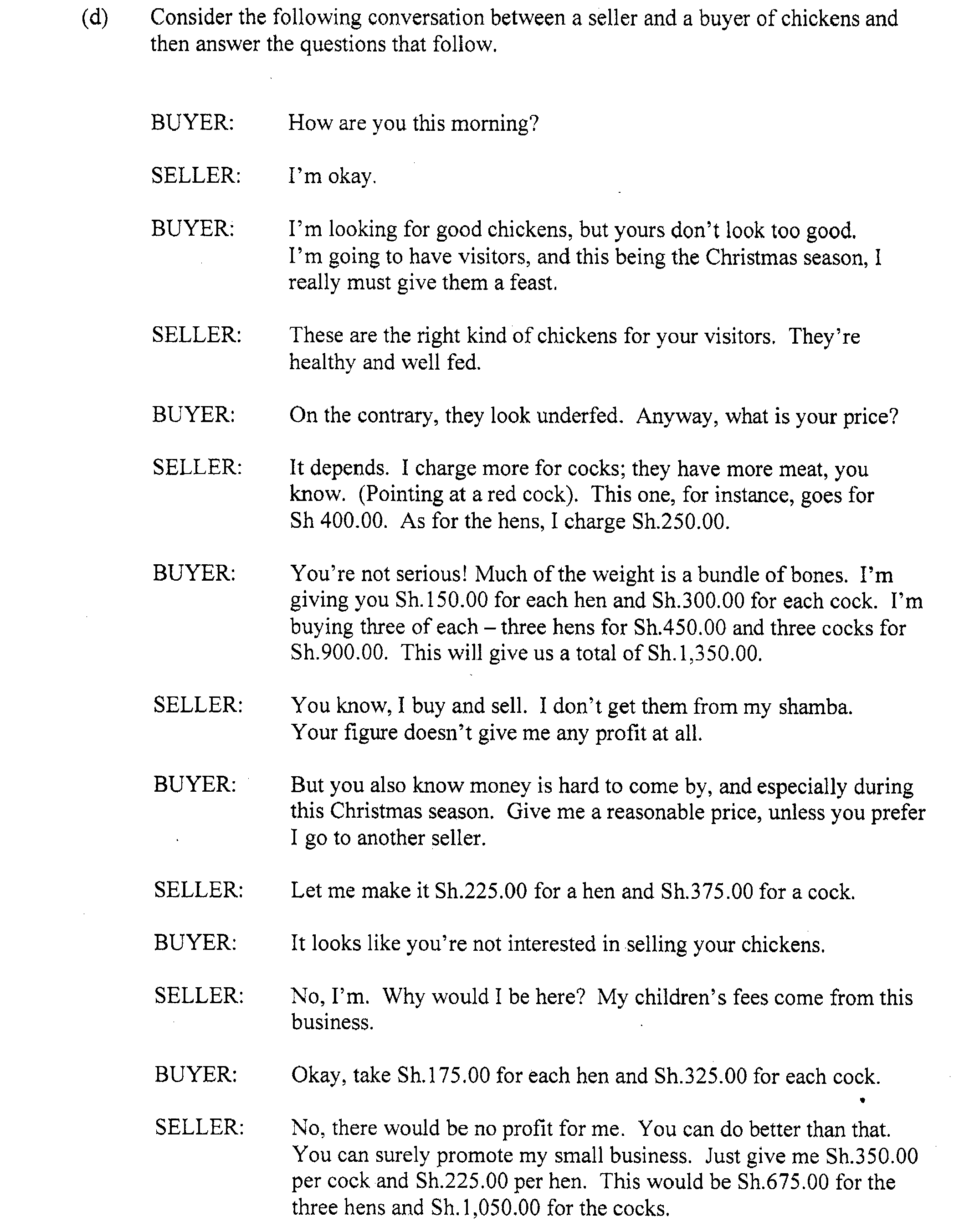 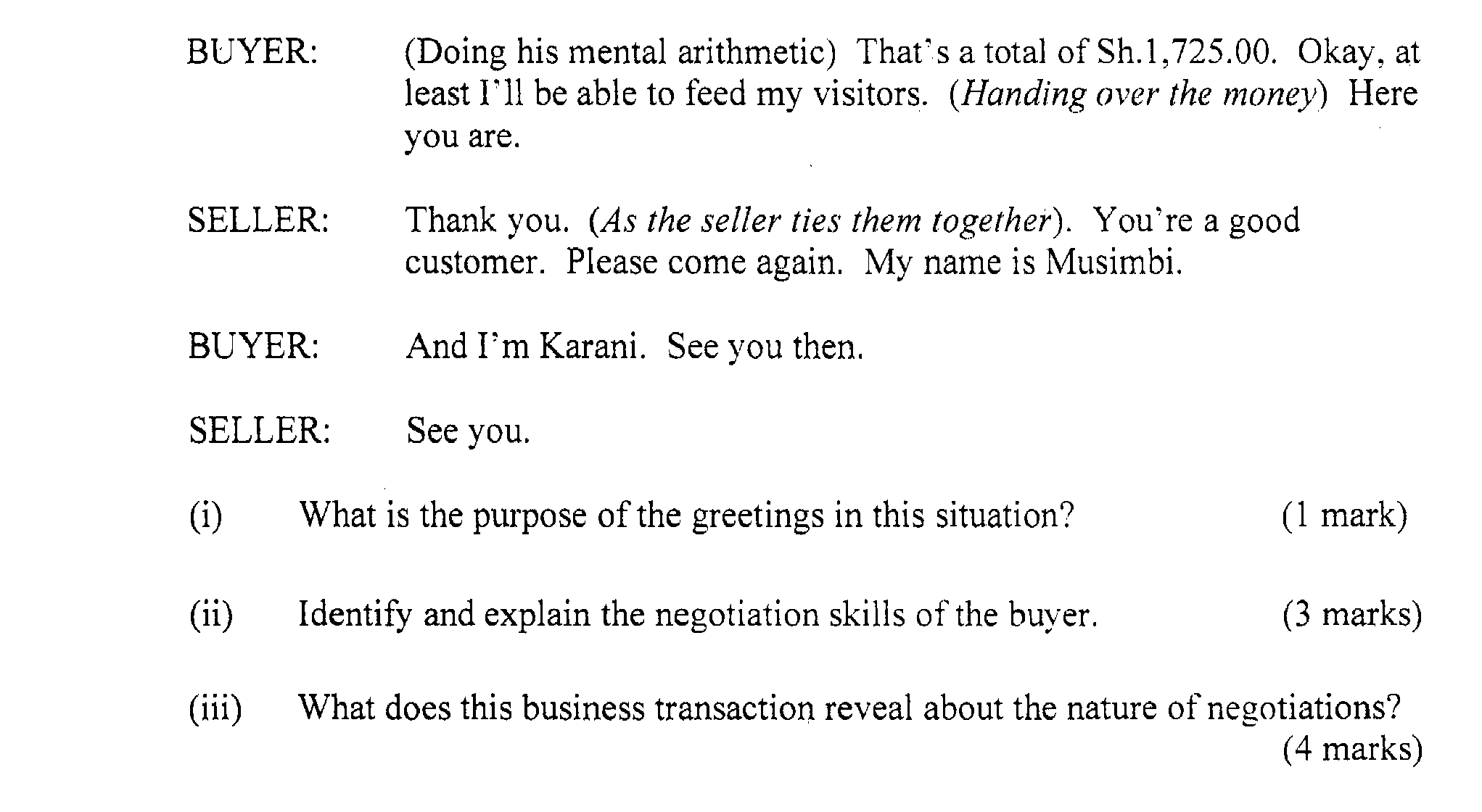 